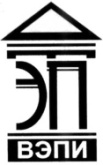 Автономная некоммерческая образовательная организациявысшего образования«Воронежский экономико-правовой институт»(АНОО ВО «ВЭПИ»)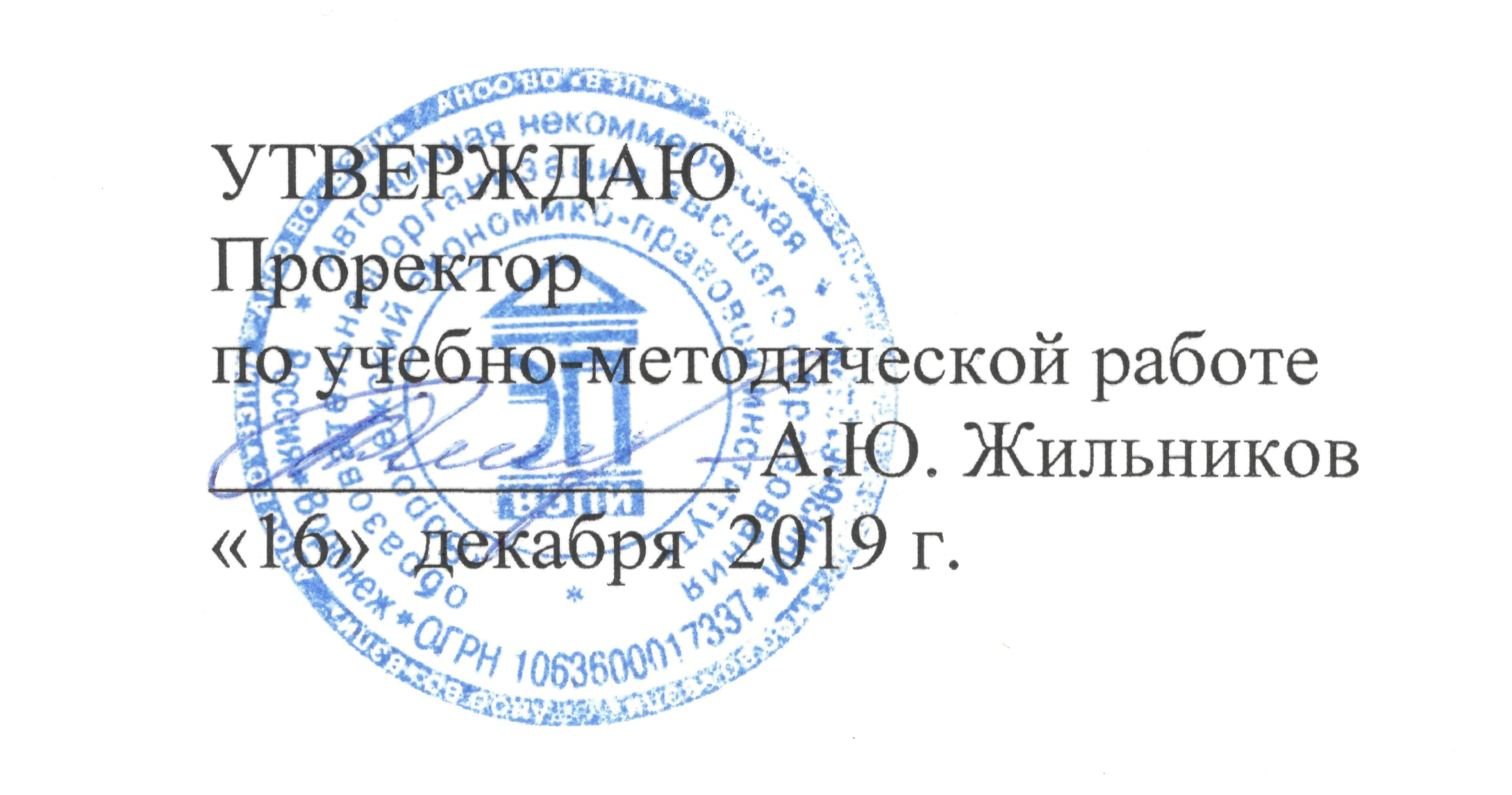 РАБОЧАЯ ПРОГРАММА ДИСЦИПЛИНЫ(МОДУЛЬ)	Б1.В.ДВ.08.01 Ювенальное право	(наименование дисциплины (модуля))	40.03.01 Юриспруденция	(код и наименование направления подготовки)Направленность (профиль) 	Государственно-правовая		(наименование направленности (профиля))Квалификация выпускника 	Бакалавр		(наименование квалификации)Форма обучения 	Очная, очно-заочная		(очная, очно-заочная, заочная)Рекомендована к использованию Филиалами АНОО ВО «ВЭПИ».Воронеж 2019Рабочая программа дисциплины (модуля) разработана в соответствии с требованиями ФГОС ВО, утвержденного приказом Минобрнауки России от 01.12.2016  № 1511, учебным планом направлению подготовки по 40.03.01 Юриспруденция, направленность (профиль) «государственно-правовая».Рабочая программа рассмотрена и одобрена на заседании кафедры Уголовного права и криминологииПротокол  от   «11»        декабря        2019 г.     № 3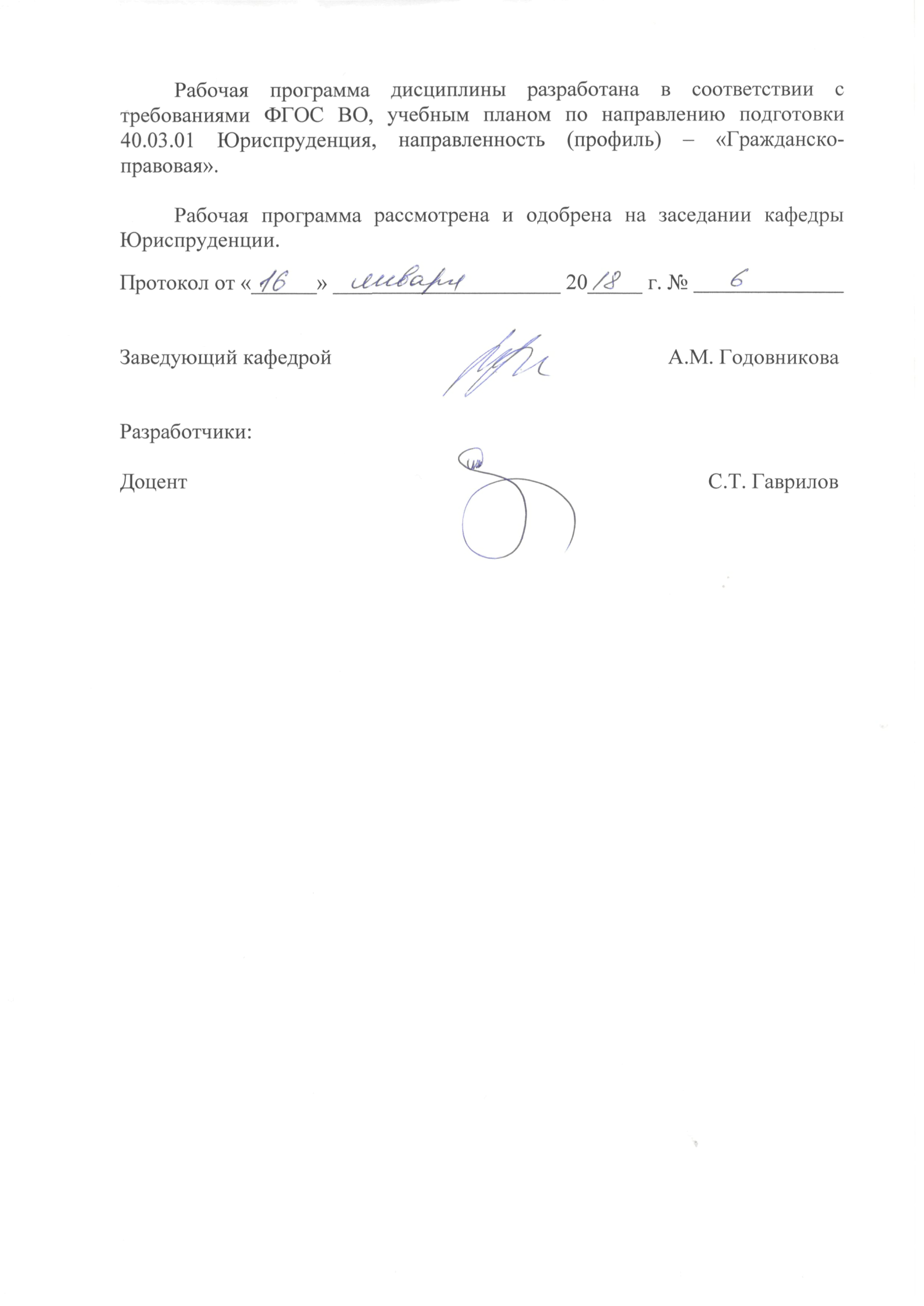 Заведующий кафедрой                                                                     С.Т. Гаврилов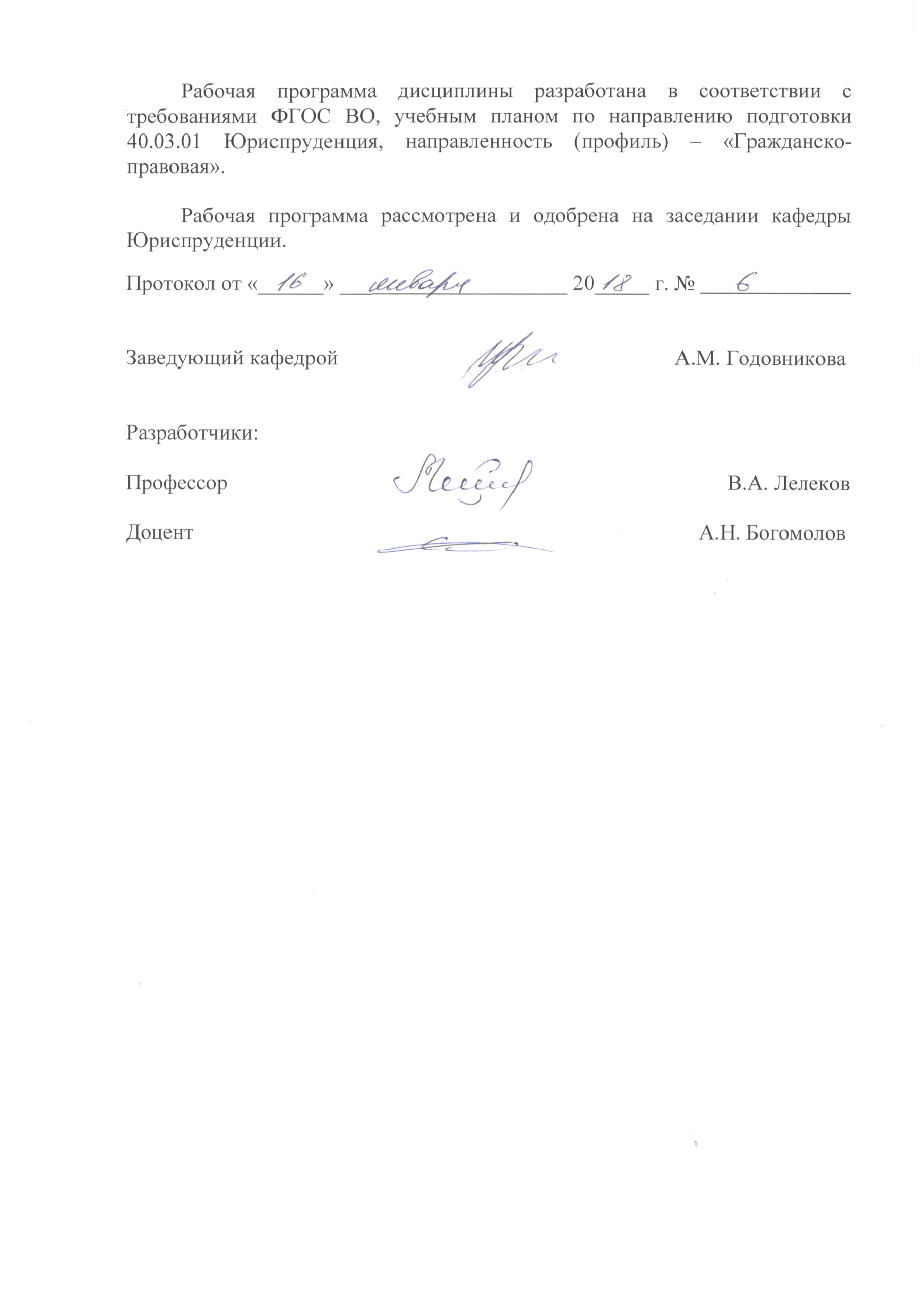 1. Цель дисциплины (модуля)Целью изучения дисциплины (модуля) «Б1.В.ДВ.08.01Ювенальное право» является получение углубленных знаний в сфере правовой защиты и ответственности несовершеннолетних, предусмотренной нормами международного права и нормами различных отраслей российского права, а также сформировать общие представления о ребенке как самостоятельном субъекте права. 2. Задачи дисциплины (модуля)2.1. Усвоение знаний о положениях действующего законодательства; 2.2. Формирование умения выделять юридически значимые обстоятельства, анализировать нормы права и судебную практику, владеет основами психологии делового общения, умеет правильно оценить сложившуюся ситуацию в той или иной плоскости юридической деятельности и делать из этого соответствующие закону выводы;2.3.Владение навыками составления квалифицированного юридического заключения и проведения консультации по конкретным видам юридической деятельности.3. Место дисциплины (модуля) в структуре образовательной программы высшего образованияДисциплина «Б1.В.ДВ.08.01 Ювенальное право» относится к числу дисциплин вариативной части программы.Для изучения данной дисциплины необходимы знания, умения и навыки, формируемые предшествующими дисциплинами: «Правовая статистика»Перечень последующих дисциплин, для которых необходимы знания, умения и навыки, формируемые данной дисциплиной: «Судебная медицина и психиатрия»; «Судебная экспертиза» «Судоустройство».4. Перечень планируемых результатов обучения по дисциплине (модулю), соотнесённых с планируемыми результатами освоения образовательной программы высшего образованияПроцесс изучения дисциплины (модуля) «Б1.В.ДВ.08.01 Ювенальное право» направлен на формирование у обучающихся следующих компетенций:5. Структура и содержание дисциплины (модуля)5.1. Структура дисциплины (модуля)5.1.1. Объем дисциплины (модуля) и виды учебной работы по очной форме обучения5.1.2. Объем дисциплины (модуля) и виды учебной работы по очно-заочной форме обучения5.2. Содержание дисциплины (модуля)5.2.1. Содержание дисциплины(модуля) по очной форме обученияРаздел 1. Общие положенияТема 1. Понятие ювенального права, его предмет, метод и система. Ювенальная политика - 8 ч.Лекция – 2 ч. Содержание: Рассмотреть особенности данной учебной дисциплины, рассмотреть понятие ювенального права, определить значение ювенальной политики для государства.Практические занятия – 2 ч.Вопросы:Понятие ювенального права, его предмет, метод и система.Ювенальная политика.Виды нормативных правовых актов по охране несовершеннолетних.Темы докладов и научных сообщений:1. Понятие ювенального права.2. Значение ювенальной политики для государства.Раздел 2. Правовое положение несовершеннолетних в различных отраслях российского праваТема 2. Основы конституционно-правового статуса несовершеннолетних - 7 ч.Лекция – 2 ч. Содержание: Рассмотреть конституционно-правовой статус несовершеннолетнего, его права, свободы и обязанности по Конституции РФ.Практические занятия – 2 ч.Вопросы:1. Понятие конституционно-правового статуса ребенка в Российской Федерации.2. Личные права и свободы ребенка.3. Политические права и свободы ребенка.4. Социальные, экономические и культурные права и свободы ребенка.Темы докладов и научных сообщений:1. Конституционно-правовой статус несовершеннолетнего.2. Права, свободы и обязанности несовершеннолетнего по Конституции РФ.Тема 3. Правовое положение несовершеннолетних в сфере гражданских отношений – 7 ч.Лекция – 2 ч. Содержание: Понятие и содержание правоспособности несовершеннолетних. Категории дееспособности несовершеннолетних и их содержание. Особенности защиты прав и законных интересов детей в жилищных отношениях. Несовершеннолетний в наследственных правоотношениях. Место жительства несовершеннолетних и его юридическое значение.Законные представители несовершеннолетнего: родители, усыновители, опекуны (попечители) и др. Управление имуществом несовершеннолетнего законными представителями. Договор доверительного управления. Орган опеки и попечительства как гарант обеспечения прав несовершеннолетних. Основания ответственности родителей за действия детей. Обязательства из причинения вреда несовершеннолетними. Ответственность по сделкам малолетних. Ответственность по сделкам несовершеннолетних. Особенности ответственности несовершеннолетнихПрактические занятия – 2 ч.Вопросы:1. Управление имуществом ребенка.2. Законодательное регулирование права ребенка на жилище.3. Возмещение вреда, причиненного ребенку.Темы докладов и научных сообщений:1. Особенности защиты прав и законных интересов детей в жилищных отношениях.2. Управление имуществом несовершеннолетнего законными представителями.3. Обязательства из причинения вреда несовершеннолетними.Тема 4. Охрана семьи и несовершеннолетнего по семейному праву – 8 ч.Лекция – 2 ч. Содержание: Понятие семьи и несовершеннолетнего. Основания возникновения семейных отношений. Личные неимущественные права детей по семейному законодательству: право на имя, право жить и воспитываться в семье, право на общение с родителями и другими родственниками, право выражать свое мнение, право на защиту. Имущественные права ребенка. Права несовершеннолетних родителей. Права и обязанности родителей по отношению к детям. Ответственность родителей за нарушение прав детей (ограничение, лишение родительских прав). Формы воспитания детей, оставшихся без попечения родителей: усыновление, опека и попечительство, приемная семьи и др.Практические занятия – 2 ч.Вопросы:1. Лишение родительских прав.2. Ограничение родительских прав.Темы докладов и научных сообщений:1. Личные неимущественные права детей по семейному законодательству: право на имя, право жить и воспитываться в семье, право на общение с родителями и другими родственниками, право выражать свое мнение, право на защиту.2. Формы воспитания детей, оставшихся без попечения родителей: усыновление, опека и попечительство, приемная семьи и др.Тема 5. Правовое положение несовершеннолетних в сфере трудовых отношений. Материальная ответственность несовершеннолетних –5 ч.Практические занятия – 2 ч.Вопросы:1. Международное регулирование статуса несовершеннолетних в трудовых правоотношениях.2. Права несовершеннолетних в области применения труда.3.Обязанности несовершеннолетнего как работника по трудовому правоотношению. Меры поощрения и дисциплинарная ответственность работников.4. Основания и условия материальной ответственности несовершеннолетних.5. Полная материальная ответственность несовершеннолетних.6. Возмещение ущерба, причиненного работником предприятию.Темы докладов и научных сообщений:1. Льготы и гарантии, предоставляемые несовершеннолетним по трудовому законодательству.2. Порядок применения, обжалования и снятия дисциплинарных взысканий.3. Права несовершеннолетних при разрешении трудовых споров.Тема 6. Ответственность несовершеннолетних по административному праву - 7 ч.Лекция – 2 ч. Содержание: Понятие и признаки административной ответственности. Понятие административного правонарушения. Основания, условия освобождения от административной ответственности. Понятие и виды административных наказаний. Характеристика несовершеннолетнего субъекта, совершившего административное правонарушение. Ответственность родителей или лиц, их заменяющих за совершение их несовершеннолетними детьми административного правонарушения. Порядок наложения административного наказания на несовершеннолетних правонарушителей. Практические занятия – 2 ч.Вопросы:Понятие и признаки административной ответственностиПонятие и признаки административного правонарушения как основания административной ответственностиОсобенности административной ответственности несовершеннолетнихТемы докладов и научных сообщений:1. Понятие и виды административных наказаний. 2. Характеристика несовершеннолетнего субъекта, совершившего административное правонарушение. 3. Ответственность родителей или лиц их заменяющих за совершение их несовершеннолетними детьми административного правонарушения. 4. Порядок наложения административного наказания на несовершеннолетних правонарушителей. Тема 7. Правовое положение несовершеннолетних в сфере уголовно-правовых отношений. Уголовная ответственность и наказание несовершеннолетних - 6 ч.Лекция – 2 ч. Содержание:Несовершеннолетний как объект уголовно-правовой охраны. Система уголовно-правовых институтов защиты несовершеннолетних. Общая характеристика преступлений против семьи и несовершеннолетних. Несовершеннолетний как субъект преступления: понятие и признаки. Возрастные границы уголовной ответственности несовершеннолетних. Возрастная невменяемость и уголовная ответственность. Ограниченная вменяемость и уголовная ответственность. Виды и порядок назначения наказаний несовершеннолетним. Обстоятельства, влияющие на назначение наказания несовершеннолетнему. Освобождение от ответственности и наказания несовершеннолетних. Условно-досрочное освобождение несовершеннолетних от отбывания наказания. Сроки давности освобождения несовершеннолетних от уголовной ответственности или от отбывания наказания. Применение к несовершеннолетним принудительных мер воспитательного воздействия. Виды принудительных мер воспитательного воздействия и их характеристика. Сроки погашения судимости лиц, совершивших преступления до достижения восемнадцатилетнего возраста. Тема 8. Правовое положение несовершеннолетних в сфере уголовно-исполнительных отношений – 8 ч.Лекция – 2 ч. Содержание:Несовершеннолетний как субъект уголовно-исполнительных отношений.Правовое регулирование статуса несовершеннолетних подозреваемых и обвиняемых, заключенных под стражу. Права несовершеннолетних при отбывании наказаний, не связанных с изоляцией от общества.  Особенности отбывания несовершеннолетними наказания в виде ареста.Охрана прав несовершеннолетних, лишенных свободы. Виды учреждений, исполняющих наказания в отношении несовершеннолетних. Условия отбывания наказания несовершеннолетними в воспитательных колониях.Практические занятия – 2 ч.Вопросы:Особенности правового положения несовершеннолетних подозреваемых Особенности правового положения несовершеннолетних обвиняемых, заключенных под стражуПравовое положение несовершеннолетних при исполнении наказания в виде лишения свободыПрава администрации воспитательных колоний в отношении несовершеннолетних осужденныхТемы докладов и научных сообщений:1. Несовершеннолетний как субъект уголовно-исполнительных отношений.2. Правовое регулирование статуса несовершеннолетних подозреваемых и обвиняемых, заключенных под стражу. 3. Охрана прав несовершеннолетних, лишенных свободы.Тема 9. Правовое положение несовершеннолетних в сфере гражданско-процессуальных отношений – 7 ч.Лекция – 2 ч. Содержание:Понятие и виды средств судебной защиты гражданских и семейных прав несовершеннолетних. Случаи и порядок участия несовершеннолетнего в гражданском судопроизводстве. Гражданско-процессуальная право- и дееспособность. Объявление несовершеннолетнего полностью дееспособным (эмансипация). Ограничение или лишение несовершеннолетнего в возрасте от четырнадцати до восемнадцати лет права самостоятельно распоряжаться своими доходами.Личное участие несовершеннолетних в судебном разбирательстве. Законные представители несовершеннолетних. Несовершеннолетний свидетель в гражданском процессе. Особенности исполнительного производства по спорам о детях.Практические занятия – 1 ч.Вопросы:Гражданское судопроизводство как форма реализации права на защиту. Гражданско-процессуальная право- и дееспособность.Правовое положение несовершеннолетнего как участника гражданского процесса. Правовое положение несовершеннолетнего как свидетеля в гражданском судопроизводстве.Темы докладов и научных сообщений:1. Случаи и порядок участия несовершеннолетнего в гражданском судопроизводстве.2. Личное участие несовершеннолетних в судебном разбирательстве. 3. Несовершеннолетний свидетель в гражданском процессе. 4. Особенности исполнительного производства по спорам о детях.Тема 10. Правовое положение несовершеннолетних в сфере уголовно-процессуальных отношений - 7 ч.Лекция – 2 ч. Содержание: Особенности уголовно-процессуальных отношений с участием несовершеннолетних. Правовое положение несовершеннолетнего как участника уголовного процесса на стороне обвинения. Уголовно-процессуальный статус несовершеннолетнего потерпевшего.Правовое положение несовершеннолетнего как участника уголовного процесса на стороне защиты. Несовершеннолетний подозреваемый, обвиняемый, подсудимый. Особенности применения мер пресечения к несовершеннолетним.Личное участие несовершеннолетних в рамках уголовно-процессуальных отношений. Законные представители несовершеннолетних потерпевших, подозреваемых и обвиняемых.Иные случаи участия несовершеннолетнего в уголовном процессе. Правовое положение несовершеннолетнего свидетеля. Практические занятия – 1 ч.Вопросы:Правовое положение несовершеннолетних участников уголовного судопроизводства со стороны обвинения.Правовое положение несовершеннолетних участников уголовного судопроизводства со стороны защиты.Иные случаи участия несовершеннолетних в уголовном судопроизводстве.Темы докладов и научных сообщений:1. Особенности уголовно-процессуальных отношений с участием несовершеннолетних. 2. Правовое положение несовершеннолетнего как участника уголовного процесса на стороне обвинения. 3. Правовое положение несовершеннолетнего как участника уголовного процесса на стороне защиты. 5.2.2. Содержание дисциплины(модуля) по очно-заочной форме обученияТема 1. Понятие ювенального права, его предмет, метод и система. Ювенальная политика - 6 ч.Лекция – 1 ч. Содержание: Рассмотреть особенности данной учебной дисциплины, рассмотреть понятие ювенального права, определить значение ювенальной политики для государства.Практические занятия – 1 ч.Вопросы:Понятие ювенального права, его предмет, метод и система.Ювенальная политика.Виды нормативных правовых актов по охране несовершеннолетних.Темы докладов и научных сообщений:1. Понятие ювенального права.2. Значение ювенальной политики для государства.Раздел 2. Правовое положение несовершеннолетних в различных отраслях российского праваТема 2. Основы конституционно-правового статуса несовершеннолетних - 8 ч.Лекция – 2 ч. Содержание:Рассмотреть конституционно-правовой статус несовершеннолетнего, его права, свободы и обязанности по Конституции РФ.Практические занятия – 2 ч.Вопросы:1. Понятие конституционно-правового статуса ребенка в Российской Федерации.2. Личные права и свободы ребенка.3. Политические права и свободы ребенка.4. Социальные, экономические и культурные права и свободы ребенка.Темы докладов и научных сообщений:1. Конституционно-правовой статус несовершеннолетнего.2. Права, свободы и обязанности несовершеннолетнего по Конституции РФ.Тема 3. Правовое положение несовершеннолетних в сфере гражданских отношений – 8 ч.Лекция – 2 ч. Содержание:Понятие и содержание правоспособности несовершеннолетних. Категории дееспособности несовершеннолетних и их содержание. Особенности защиты прав и законных интересов детей в жилищных отношениях. Несовершеннолетний в наследственных правоотношениях. Место жительства несовершеннолетних и его юридическое значение.Законные представители несовершеннолетнего: родители, усыновители, опекуны (попечители) и др. Управление имуществом несовершеннолетнего законными представителями. Договор доверительного управления. Орган опеки и попечительства как гарант обеспечения прав несовершеннолетних. Основания ответственности родителей за действия детей. Обязательства из причинения вреда несовершеннолетними. Ответственность по сделкам малолетних. Ответственность по сделкам несовершеннолетних. Особенности ответственности несовершеннолетнихПрактические занятия – 2 ч.Вопросы:1. Управление имуществом ребенка.2. Законодательное регулирование права ребенка на жилище.3. Возмещение вреда, причиненного ребенку.Темы докладов и научных сообщений:1. Особенности защиты прав и законных интересов детей в жилищных отношениях.2. Управление имуществом несовершеннолетнего законными представителями.3. Обязательства из причинения вреда несовершеннолетними.Тема 4. Охрана семьи и несовершеннолетнего по семейному праву – 8 ч.Лекция – 2 ч. Содержание:Понятие семьи и несовершеннолетнего. Основания возникновения семейных отношений. Личные неимущественные права детей по семейному законодательству: право на имя, право жить и воспитываться в семье, право на общение с родителями и другими родственниками, право выражать свое мнение, право на защиту. Имущественные права ребенка. Права несовершеннолетних родителей. Права и обязанности родителей по отношению к детям. Ответственность родителей за нарушение прав детей (ограничение, лишение родительских прав). Формы воспитания детей, оставшихся без попечения родителей: усыновление, опека и попечительство, приемная семьи и др.Практические занятия – 2 ч.Вопросы:1. Лишение родительских прав.2. Ограничение родительских прав.Темы докладов и научных сообщений:1. Личные неимущественные права детей по семейному законодательству: право на имя, право жить и воспитываться в семье, право на общение с родителями и другими родственниками, право выражать свое мнение, право на защиту.2. Формы воспитания детей, оставшихся без попечения родителей: усыновление, опека и попечительство, приемная семьи и др.Тема 5. Правовое положение несовершеннолетних в сфере трудовых отношений. Материальная ответственность несовершеннолетних – 3 ч.Тема 6. Ответственность несовершеннолетних по административному праву - 7 ч.Лекция – 2 ч. Содержание:Понятие и признаки административной ответственности. Понятие административного правонарушения. Основания, условия освобождения от административной ответственности. Понятие и виды административных наказаний. Характеристика несовершеннолетнего субъекта, совершившего административное правонарушение. Ответственность родителей или лиц, их заменяющих за совершение их несовершеннолетними детьми административного правонарушения. Порядок наложения административного наказания на несовершеннолетних правонарушителей. Практические занятия – 2 ч.Вопросы:Понятие и признаки административной ответственностиПонятие и признаки административного правонарушения как основания административной ответственностиОсобенности административной ответственности несовершеннолетнихТемы докладов и научных сообщений:1. Понятие и виды административных наказаний. 2. Характеристика несовершеннолетнего субъекта, совершившего административное правонарушение. 3. Ответственность родителей или лиц их заменяющих за совершение их несовершеннолетними детьми административного правонарушения. 4. Порядок наложения административного наказания на несовершеннолетних правонарушителей. Тема 7. Правовое положение несовершеннолетних в сфере уголовно-правовых отношений. Уголовная ответственность и наказание несовершеннолетних - 8 ч.Лекция – 2 ч. Содержание: Несовершеннолетний как объект уголовно-правовой охраны. Система уголовно-правовых институтов защиты несовершеннолетних. Общая характеристика преступлений против семьи и несовершеннолетних. Несовершеннолетний как субъект преступления: понятие и признаки. Возрастные границы уголовной ответственности несовершеннолетних. Возрастная невменяемость и уголовная ответственность. Ограниченная вменяемость и уголовная ответственность. Виды и порядок назначения наказаний несовершеннолетним. Обстоятельства, влияющие на назначение наказания несовершеннолетнему. Освобождение от ответственности и наказания несовершеннолетних. Условно-досрочное освобождение несовершеннолетних от отбывания наказания. Сроки давности освобождения несовершеннолетних от уголовной ответственности или от отбывания наказания. Применение к несовершеннолетним принудительных мер воспитательного воздействия. Виды принудительных мер воспитательного воздействия и их характеристика. Сроки погашения судимости лиц, совершивших преступления до достижения восемнадцатилетнего возраста. Практические занятия – 2 ч.Вопросы:Характеристика правового статуса потерпевшего в уголовном праве.Особенности уголовной ответственности несовершеннолетних.Особенности наказания несовершеннолетних.Принудительные меры воспитательного воздействияТемы докладов и научных сообщений:1. Несовершеннолетний как объект уголовно-правовой охраны.2. Несовершеннолетний как субъект преступления: понятие и признаки.3. Виды и порядок назначения наказаний несовершеннолетним.Тема 8. Правовое положение несовершеннолетних в сфере уголовно-исполнительных отношений – 8 ч.Лекция – 2 ч. Содержание:Несовершеннолетний как субъект уголовно-исполнительных отношений.Правовое регулирование статуса несовершеннолетних подозреваемых и обвиняемых, заключенных под стражу. Права несовершеннолетних при отбывании наказаний, не связанных с изоляцией от общества.  Особенности отбывания несовершеннолетними наказания в виде ареста.Охрана прав несовершеннолетних, лишенных свободы. Виды учреждений, исполняющих наказания в отношении несовершеннолетних. Условия отбывания наказания несовершеннолетними в воспитательных колониях.Практические занятия – 2 ч.Вопросы:Особенности правового положения несовершеннолетних подозреваемых Особенности правового положения несовершеннолетних обвиняемых, заключенных под стражуПравовое положение несовершеннолетних при исполнении наказания в виде лишения свободыПрава администрации воспитательных колоний в отношении несовершеннолетних осужденныхТемы докладов и научных сообщений:1. Несовершеннолетний как субъект уголовно-исполнительных отношений.2. Правовое регулирование статуса несовершеннолетних подозреваемых и обвиняемых, заключенных под стражу. 3. Охрана прав несовершеннолетних, лишенных свободы.Тема 9. Правовое положение несовершеннолетних в сфере гражданско-процессуальных отношений – 8 ч.Лекция – 2 ч. Содержание: Понятие и виды средств судебной защиты гражданских и семейных прав несовершеннолетних. Случаи и порядок участия несовершеннолетнего в гражданском судопроизводстве. Гражданско-процессуальная право- и дееспособность. Объявление несовершеннолетнего полностью дееспособным (эмансипация). Ограничение или лишение несовершеннолетнего в возрасте от четырнадцати до восемнадцати лет права самостоятельно распоряжаться своими доходами.Личное участие несовершеннолетних в судебном разбирательстве. Законные представители несовершеннолетних. Несовершеннолетний свидетель в гражданском процессе. Особенности исполнительного производства по спорам о детях.Практические занятия – 2 ч.Вопросы:Гражданское судопроизводство как форма реализации права на защиту. Гражданско-процессуальная право- и дееспособность.Правовое положение несовершеннолетнего как участника гражданского процесса. Правовое положение несовершеннолетнего как свидетеля в гражданском судопроизводстве.Темы докладов и научных сообщений:1. Случаи и порядок участия несовершеннолетнего в гражданском судопроизводстве.2. Личное участие несовершеннолетних в судебном разбирательстве. 3. Несовершеннолетний свидетель в гражданском процессе. 4. Особенности исполнительного производства по спорам о детях.Тема 10. Правовое положение несовершеннолетних в сфере уголовно-процессуальных отношений - 6 ч.Лекция – 2 ч. Содержание: Особенности уголовно-процессуальных отношений с участием несовершеннолетних. Правовое положение несовершеннолетнего как участника уголовного процесса на стороне обвинения. Уголовно-процессуальный статус несовершеннолетнего потерпевшего.Правовое положение несовершеннолетнего как участника уголовного процесса на стороне защиты. Несовершеннолетний подозреваемый, обвиняемый, подсудимый. Особенности применения мер пресечения к несовершеннолетним.Личное участие несовершеннолетних в рамках уголовно-процессуальных отношений. Законные представители несовершеннолетних потерпевших, подозреваемых и обвиняемых.Иные случаи участия несовершеннолетнего в уголовном процессе. Правовое положение несовершеннолетнего свидетеля. 6. Методические материалы для изучения дисциплины (модуля)Методические материалы для изучения дисциплины (модуля) представлены в виде учебно-методического комплекса дисциплины (модуля).7. Перечень основной и дополнительной учебной литературы, необходимой для освоения дисциплины (модуля)7.1. Основная литература7.2. Дополнительная литература8. Перечень ресурсов информационно-телекоммуникационной сети «Интернет», необходимых для освоения дисциплины (модулю) 9. Перечень информационных технологий, используемых при осуществлении образовательного процесса по дисциплине (модулю), включая перечень современных профессиональных баз данных и информационных справочных систем9.1. Информационные технологииИнформационные технологии – это совокупность методов, способов, приемов и средств обработки документированной информации, включая прикладные программные средства, и регламентированного порядка их применения.Под информационными технологиями понимается использование компьютерной техники и систем связи для создания, сбора, передачи, хранения и обработки информации для всех сфер общественной жизни.При осуществлении образовательного процесса по дисциплине применяются такие информационные технологии, как использование на занятиях специализированных и офисных программ, информационных (справочных) систем, баз данных, компьютерное тестирование.9.2. Современные профессиональные базы данных и информационные справочные системы10. Образовательные технологии, используемые при осуществлении образовательного процесса по дисциплине (модулю)Для обеспечения качественного образовательного процесса применяются следующие образовательные технологии:1. Традиционные: объяснительно-иллюстративные, иллюстративные, объяснительные;2. Инновационные: дифференцированные, информационные, информационно-коммуникационные, модульные, игровые, проблемные и др.;3. Интерактивные: организация кейс-технология, проектная технология, тренинг, мозговой штурм и др. 11. Материально-техническое обеспечение дисциплины (модуля)12. Обеспечение специальных условий инвалидам и лицам с ограниченными возможностями здоровьяПод специальными условиями для получения образования обучающимися с ограниченными возможностями здоровья (далее – ОВЗ) понимаются условия обучения, воспитания и развития таких обучающихся, включающие в себя использование специальных образовательных программ и методов обучения и воспитания, специальных учебников, учебных пособий и дидактических материалов, специальных технических средств обучения коллективного и индивидуального пользования, предоставление услуг ассистента (помощника), оказывающего обучающимся необходимую техническую помощь, проведение групповых и индивидуальных коррекционных занятий, обеспечение доступа в здания организаций, осуществляющих образовательную деятельность, и другие условия, без которых невозможно или затруднено освоение образовательных программ обучающимися с ограниченными возможностями здоровья.Выбор методов обучения определяется содержанием обучения, уровнем профессиональной подготовки преподавателей, методического и материально-технического обеспечения, особенностями восприятия учебной информации обучающихся-инвалидов и обучающихся с ОВЗ и т.д. В образовательном процессе по дисциплине используются: 1) социально-активные и рефлексивные методы обучения;2) технологии социокультурной реабилитации с целью оказания помощи в установлении полноценных межличностных отношений с другими обучающимися, создании комфортного психологического климата в учебной группе.Воспитательная деятельность в Институте направлена на развитие личности, создание условий для самоопределения и социализации обучающихся с ОВЗ и инвалидностью на основе социокультурных, духовно-нравственных ценностей и принятых в обществе правил и норм поведения в интересах человека, семьи, общества и государства.Решение воспитательных задач и осуществление воспитательного взаимодействия осуществляется посредством следующих методов воспитания:1) метод формирования сознания: беседы, лекции дискуссии, диспуты, методы примера;2) метод организации деятельности и формирования опыта общественного поведения: педагогическое требование, общественное мнение, приучение, поручение, создание воспитывающих ситуаций;3) метод стимулирования деятельности и поведения: соревнование, поощрение, наказание, создание ситуации успеха.Для освоения дисциплины (в т.ч. при самостоятельной работе) лицам с ограниченными возможностями здоровья предоставляется возможность использования учебной литературы в виде электронного документа в электронных библиотечных системах «IPRbooks», «Юрайт», имеющих специальную версию для слабовидящих; доступ к информационным и библиографическим ресурсам посредством сети «Интернет». Для обучающихся с нарушениями слуха используются следующие специальные технические средства обучения коллективного и индивидуального пользования:- компьютерная техника;- акустический усилитель, колонки, мультимедийная система;- мультимедийный проектор, телевизор, видеоматериалы;- электронная доска.Для обучающихся с нарушениями зрения используются следующие специальные технические средства обучения коллективного и индивидуального пользования:- электронные лупы, видеоувеличители;- аппаратные и программные средства, обеспечивающие преобразование компьютерной информации в доступные для незрячих и слабовидящих формы (звуковое воспроизведение, укрупненный текст).Для обучающихся с нарушениями опорно-двигательного аппарата используются следующие специальные технические средства обучения коллективного и индивидуального пользования:- специальные возможности операционной системы Windows (экранная клавиатура, с помощью которой можно вводить текст, настройка действий Windows при вводе с помощью клавиатуры или мыши);- использование альтернативных устройств ввода информации (роллеры, клавиатуры с увеличенными контрастными кнопками).В штатное расписание Института введены должности ассистента (помощника), оказывающего обучающимся необходимую техническую помощь, тьютора, а также утверждены инструкции по работе с обучающимися с ОВЗ и инвалидностью. Преподаватели по данной дисциплине имеют дополнительное образование по работе с лицами с ОВЗ и инвалидностью.Групповые и индивидуальные коррекционные занятия проводятся для обучающихся-инвалидов, имеющих проблемы в обучении, общении и социальной адаптации и направлены на направлено на изучение, развитие и коррекцию личности обучающегося-инвалида, ее профессиональное становление с помощью психодиагностических процедур, психопрофилактики и коррекции личностных искажений.В АНОО ВО «ВЭПИ» созданы необходимые материально-технические условия, обеспечивающие возможность беспрепятственного доступа обучающихся с ограниченными возможностями здоровья и (или) инвалидов в аудитории, туалетные и другие помещения, а также их пребывание в указанных помещениях. Беспрепятственный доступ обеспечивается:- оборудованным парковочным местом;- пандусами;- мобильным подъемником;- расширенными дверными проемами;- тактильной плиткой;- оборудованными местами в аудиториях для обучающихся с ОВЗ и инвалидностью.13. Оценочные материалы для дисциплины (модуля)Оценочные материалы для проведения текущего контроля успеваемости и промежуточной аттестации по дисциплине (модулю) представлены в виде фонда оценочных средств по дисциплине (модулю).Лист регистрации изменений к рабочей программе дисциплины (модуля)№п/пКодкомпетенцииНаименование компетенцииВ результате изучения дисциплины обучающиеся должны:В результате изучения дисциплины обучающиеся должны:В результате изучения дисциплины обучающиеся должны:№п/пКодкомпетенцииНаименование компетенцииЗнатьУметьВладеть1ПК-16способностью давать квалифицированные юридические заключения и консультации в конкретных видах юридической деятельностиположения действующего законодательствавыделять юридически значимые обстоятельства, анализировать нормы права и судебную практику, владеет основами психологии делового общения, умеет правильно оценить сложившуюся ситуацию в той или иной плоскости юридической деятельности и делать из этого соответствующие закону выводы. навыками составления квалифицированного юридического заключения и проведения консультации по конкретным видам юридической деятельности.Вид учебной работыВид учебной работыВсегочасовСеместрВид учебной работыВид учебной работыВсегочасов№ 4Вид учебной работыВид учебной работыВсегочасовчасовКонтактная работа (всего):Контактная работа (всего):3636В том числе:Лекции (Л)В том числе:Лекции (Л)1818Практические занятия (Пр)Практические занятия (Пр)1818Лабораторная работа (Лаб)Лабораторная работа (Лаб)Самостоятельная работа обучающихся (СР)Самостоятельная работа обучающихся (СР)3636Контроль форму контроля(З)Контроль кол-во часовОбщая трудоемкостьчасов7272Общая трудоемкостьзач. ед.22Вид учебной работыВид учебной работыВсегочасовСеместрВид учебной работыВид учебной работыВсегочасов№ 4Вид учебной работыВид учебной работыВсегочасовчасовКонтактная работа (всего):Контактная работа (всего):3434В том числе:Лекции (Л)В том числе:Лекции (Л)1717Практические занятия (Пр)Практические занятия (Пр)1717Лабораторная работа (Лаб)Лабораторная работа (Лаб)Самостоятельная работа обучающихся (СР)Самостоятельная работа обучающихся (СР)3838Контроль форму контроля(З)Контроль кол-во часовОбщая трудоемкостьчасов7272Общая трудоемкостьзач. ед.33Наименование раздела, темыКод компетенций (части компетенций)Количество часов, выделяемых на контактную работуКоличество часов, выделяемых на контактную работуКоличество часов, выделяемых на контактную работуКол-во часов СРВиды СРКонтрольНаименование раздела, темыКод компетенций (части компетенций)в том числе по видам учебных занятийв том числе по видам учебных занятийв том числе по видам учебных занятийКол-во часов СРВиды СРКонтрольНаименование раздела, темыКод компетенций (части компетенций)ЛПрЛабКол-во часов СРВиды СРКонтроль12345678Раздел 1. Общие положенияТема 1. Понятие ювенального права, его предмет, метод и система. Ювенальная политикаПК-16224Подготовка к устному опросу, решению задач, написание реферата, доклада Устный опрос, решение задач, реферат, докладРаздел 2. Правовое положение несовершеннолетних в различных отраслях российского праваТема 2 Основы конституционно-правового статуса несовершеннолетнихПК-16223Подготовка к устному опросу, решению задач, написание реферата, доклада Устный опрос, решение задач, реферат, докладТема 3 Правовое положение несовершеннолетних в сфере гражданских отношенийПК-16223Подготовка к устному опросу, решению задач, написание реферата, доклада Устный опрос, решение задач, реферат, докладТема 4 Охрана семьи и несовершеннолетнего по семейному правуПК-16224Подготовка к устному опросу, решению задач, написание реферата, доклада Устный опрос, решение задач, реферат, докладТема 5. Правовое положение несовершеннолетних в сфере трудовых отношений. Материальная ответственность несовершеннолетнихПК-1623Подготовка к устному опросу, решению задач, написание реферата, доклада, подготовка к тестированию Устный опрос, решение задач, реферат, доклад, тестированиеТема 6 Ответственность несовершеннолетних  по административному правуПК-16223Подготовка к устному опросу, решению задач, написание реферата, доклада, подготовка к тестированиюУстный опрос, решение задач, реферат, доклад, тестированиеТема 7 Правовое положение несовершеннолетних в сфере уголовно-правовых отношений. Уголовная ответственность и наказание несовершеннолетнихПК-1624Подготовка к устному опросу, решению задач, написание реферата, доклада, подготовка к тестированиюУстный опрос, решение задач, реферат, доклад, тестированиеТема 8  Правовое положение несовершеннолетних в сфере уголовно-исполнительных отношенийПК-16224Подготовка к устному опросу, решению задач, написание реферата, докладаУстный опрос, решение задач, реферат, докладТема 9 Правовое положение несовершеннолетних в сфере гражданско-процессуальных отношенийПК-16214Подготовка к устному опросу, решению задач, написание реферата, докладаУстный опрос, решение задач, реферат, докладТема 10 Правовое положение несовершеннолетних в сфере уголовно -процессуальных отношенийПК-16214Подготовка к устному опросу, решению задач, написание реферата, доклада, подготовка к тестированиюУстный опрос, решение задач, реферат, доклад, тестированиеОбобщающее занятие2ЗачетВСЕГО ЧАСОВ:72181836Наименование раздела, темыКод компетенций (части компетенций)Количество часов, выделяемых на контактную работуКоличество часов, выделяемых на контактную работуКоличество часов, выделяемых на контактную работуКол-во часов СРВиды СРКонтрольНаименование раздела, темыКод компетенций (части компетенций)в том числе по видам учебных занятийв том числе по видам учебных занятийв том числе по видам учебных занятийКол-во часов СРВиды СРКонтрольНаименование раздела, темыКод компетенций (части компетенций)ЛПрЛабКол-во часов СРВиды СРКонтроль12345678Раздел 1. Общие положенияТема 1. Понятие ювенального права, его предмет, метод и система. Ювенальная политикаПК-16114Подготовка к устному опросу, решению задач, написание реферата, доклада Устный опрос, решение задач, реферат, докладРаздел 2. Правовое положение несовершеннолетних в различных отраслях российского праваТема 2 Основы конституционно-правового статуса несовершеннолетнихПК-16224Подготовка к устному опросу, решению задач, написание реферата, доклада Устный опрос, решение задач, реферат, докладТема 3 Правовое положение несовершеннолетних в сфере гражданских отношенийПК-16224Подготовка к устному опросу, решению задач, написание реферата, доклада Устный опрос, решение задач, реферат, докладТема 4 Охрана семьи и несовершеннолетнего по семейному правуПК-16224Подготовка к устному опросу, решению задач, написание реферата, доклада Устный опрос, решение задач, реферат, докладТема 5. Правовое положение несовершеннолетних в сфере трудовых отношений. Материальная ответственность несовершеннолетнихПК-163Подготовка к устному опросу, решению задач, написание реферата, доклада, подготовка к тестированию Устный опрос, решение задач, реферат, доклад, тестированиеТема 6 Ответственность несовершеннолетних  по административному правуПК-16223Подготовка к устному опросу, решению задач, написание реферата, доклада, подготовка к тестированиюУстный опрос, решение задач, реферат, доклад, тестированиеТема 7 Правовое положение несовершеннолетних в сфере  уголовно-правовых отношений. Уголовная ответственность и наказание несовершеннолетнихПК-16224Подготовка к устному опросу, решению задач, написание реферата, доклада, подготовка к тестированиюУстный опрос, решение задач, реферат, доклад, тестированиеТема 8  Правовое положение несовершеннолетних в сфере уголовно-исполнительных отношенийПК-16224Подготовка к устному опросу, решению задач, написание реферата, докладаУстный опрос, решение задач, реферат, докладТема 9 Правовое положение несовершеннолетних в сфере гражданско-процессуальных отношенийПК-16224Подготовка к устному опросу, решению задач, написание реферата, докладаУстный опрос, решение задач, реферат, докладТема 10 Правовое положение несовершеннолетних в сфере  уголовно -процессуальных отношенийПК-1624Подготовка к устному опросу, решению задач, написание реферата, доклада, подготовка к тестированиюУстный опрос, решение задач, реферат, доклад, тестированиеОбобщающее занятие2ЗачетВСЕГО ЧАСОВ: 72171738№ п/пПериод обучения (о. / о.-з.)Библиографическое описание (автор(ы), название, место изд., год изд., стр.)Используется при изучении разделов (тем)Режим доступа4 / 4Рабец, А. М. Ювенальное право Российской Федерации : учебник и практикум для бакалавриата и магистратуры / А. М. Рабец. — 4-е изд., перераб. и доп. — Москва : Издательство Юрайт, 2019. — 362 с. — (Бакалавр и магистр. Академический курс). — ISBN 978-5-534-08810-6Темы 1-10https://biblio-online.ru/bcode/431910  4 / 4Уголовно-исполнительное право : учебник для бакалавриата и специалитета / И. Я. Козаченко [и др.] ; под ред. И. Я. Козаченко, А. П. Деткова. — М. : Издательство Юрайт, 2018. — 408 с. — (Серия : Бакалавр и специалист). — ISBN 978-5-534-05397-5. Тема 8https://www.biblio-online.ru/bcode/412643 № п/пПериод обучения (о. / о.-з. )Библиографическое описание (автор(ы), название, место изд., год изд., стр.)Используется при изучении разделов (тем)Режим доступа4 / 4Комкова, Г. Н. Конституционное право Российской Федерации : учебник для академического бакалавриата / Г. Н. Комкова, Е. В. Колесников, М. А. Липчанская. — 5-е изд., пер. и доп. — М. : Издательство Юрайт, 2019. — 369 с. — (Серия : Бакалавр. Академический курс). — ISBN 978-5-534-04505-5. Тема 2https://www.biblio-online.ru/bcode/431123 4 / 4Ивакин, В. Н. Гражданское право. Особенная часть : учебное пособие для вузов / В. Н. Ивакин. — 7-е изд., перераб. и доп. — Москва : Издательство Юрайт, 2019. — 289 с. — (Университеты России). — ISBN 978-5-534-03667-1. Тема 3https://www.biblio-online.ru/bcode/431077  4 / 4Административное право России : учебник и практикум для бакалавриата и специалитета / А. И. Стахов [и др.] ; под редакцией А. И. Стахова, П. И. Кононова. — 2-е изд., перераб. и доп. — Москва : Издательство Юрайт, 2019. — 481 с. — (Высшее образование). — ISBN 978-5-534-07392-8. Тема  6https://www.biblio-online.ru/bcode/433450  4 / 4Лебедев, М. Ю. Гражданский процесс : учебник для академического бакалавриата / М. Ю. Лебедев. — 8-е изд., перераб. и доп. — Москва : Издательство Юрайт, 2019. — 354 с. — (Высшее образование). — ISBN 978-5-534-05215-2. Тема  9https://www.biblio-online.ru/bcode/431731  № п/пНаименование ресурсаРежим доступа1Министерство образования и науки Российской Федерации:http://минобрнауки.рф/2Федеральная служба по надзору в сфере образования и науки:http://obrnadzor.gov.ru/ru/3Федеральный портал «Российское образование»:http://www.edu.ru/.4Информационная система «Единое окно доступа к образовательным ресурсам»:http://window.edu.ru/5Единая коллекция цифровых образовательных ресурсов:http://school-collection.edu.ru/6Федеральный центр информационно-образовательных ресурсов:http://fcior.edu.ru/7.Электронно-библиотечная система «IPRbooks»:http://www.IPRbooks.ru/8.Электронная библиотечная система Юрайт:https://biblio-online.ru/9.База данных электронных журналов:http://www.iprbookshop.ru/6951.html№ п/пНаименование Режим доступа (при наличии)1Официальный интернет портал правовой информацииhttp://pravo.gov.ru/index.html2Электронно-библиотечная система «IPRbooks»:http://www.IPRbooks.ru/3Электронная библиотечная система Юрайт:https://biblio-online.ru/4Официальный сайт Министерства внутренних дел Российской Федерацииhttps://мвд.рф/5Официальный сайт Конституционного Суда Российской Федерацииhttp://www.ks.rfnet.ru6Официальный сайт Верховного Суда Российской Федерацииhttp://www.supcourt.ru7Официальный сайт Судебного департамента при Верховном Суде РФhttp://www.cdep.ru8Справочная правовая система «КонсультантПлюс»http://www.consultant.ru/about/9Справочная правовая система «Гарант»http://www.garant.ru№п/пНаименование оборудованных учебных кабинетов, лабораторийПеречень оборудования и технических средств обученияСостав комплекта лицензионного программного обеспечения1320 Аудитория для проведения занятий лекционного типа;
Аудитория для проведения занятий семинарского типа;
Аудитория для текущего контроля и промежуточной аттестацииРабочее место преподавателя (стол, стул); мебель ученическая; доска для письма мелом; трибуна для выступлений2317 Кафедра Юриспруденции;
Кабинет для групповых и индивидуальных консультацийОфисные столы с ящиками – 6 шт;
Стул офисный мягкий – 6 шт.;
Шкаф офисный для бумаг – 8 шт.
Шкаф для верхней одежды – 2 шт;
Компьютеры персональные с установленным программным обеспечением – 2 шт.;
Принтер лазерный – 1 шт.Операционная система Windows. Акт приемки-передачи неисключительного права № 9751 от 09.09.2016. Лицензия Dream Spark Premium Electronic Software Delivery (3 years) Renewal; Справочно-правовая система «КонсультантПлюс». Договор от 14.12.2015 № 509; Справочно-правовая система «Гарант». Договор от 05.11.2014 № СК6030/11/14; 1С:Предприятие 8. Сублицензионный договор от 27.07.2017 № ЮС-2017-00498. Комплект для обучения в высших и средних учебных заведениях; Microsoft Office 2007. Сублицензионный договор от 12.01.2016 № Вж_ПО_123015-2016. Лицензия Offic Std 2016 RUS OLP NL Acdmc; Антивирус Esed NOD 32. Сублицензионный договор от 27.07.2017 № ЮС-2017-004983319 Кафедра Юриспруденции;
Кабинет для групповых и индивидуальных консультацийОфисные столы с ящиками – 10 шт;
Компьютерное кресло типа «Операторское» - 1 шт.;
Стул офисный мягкий – 10 шт.;
Шкаф офисный для бумаг – 4 шт.
Шкаф для верхней одежды – 3 шт;
Компьютеры персональные с установленным программным обеспечением - 4 шт.;
Принтер лазерный – 1 шт.;
МФУ – 1 шт.;
Телефонный аппарат – 2 шт.Операционная система Windows. Акт приемки-передачи неисключительного права № 9751 от 09.09.2016. Лицензия Dream Spark Premium Electronic Software Delivery (3 years) Renewal; Справочно-правовая система «КонсультантПлюс». Договор от 14.12.2015 № 509; Справочно-правовая система «Гарант». Договор от 05.11.2014 № СК6030/11/14; 1С:Предприятие 8. Сублицензионный договор от 27.07.2017 № ЮС-2017-00498. Комплект для обучения в высших и средних учебных заведениях; Microsoft Office 2007. Сублицензионный договор от 12.01.2016 № Вж_ПО_123015-2016. Лицензия Offic Std 2016 RUS OLP NL Acdmc; Антивирус Esed NOD 32. Сублицензионный договор от 27.07.2017 № ЮС-2017-004984335 Аудитория для проведения занятий лекционного типа;
Аудитория для проведения занятий семинарского типа;
Аудитория для текущего контроля и промежуточной аттестацииМебель (парта ученическая, стол преподавателя, стулья, доска учебная); баннеры5310 Кабинет для хранения и профилактического обслуживания  учебного оборудованияСтеллаж для хранения бумаг на металлическом каркасе; Шкаф офисный для бумаг6321 Аудитория для проведения занятий лекционного типа;
Аудитория для проведения занятий семинарского типа;
Аудитория для текущего контроля и промежуточной аттестацииМебель (парта ученическая, стол преподавателя, стулья, доска учебная, баннеры№ п/пДата внесения измененийНомера измененных листовДокумент, на основании которого внесены измененияСодержание измененийПодпись разработчика рабочей программы1.04.09.201921-23Договор № 3422 от 28.05.2018 на оказание услуг по предоставлению доступа к ЭБС. Договор №4118/18 от 06.07.2018 на предоставление доступа к электронно-библиотечной системе.Актуализация литературы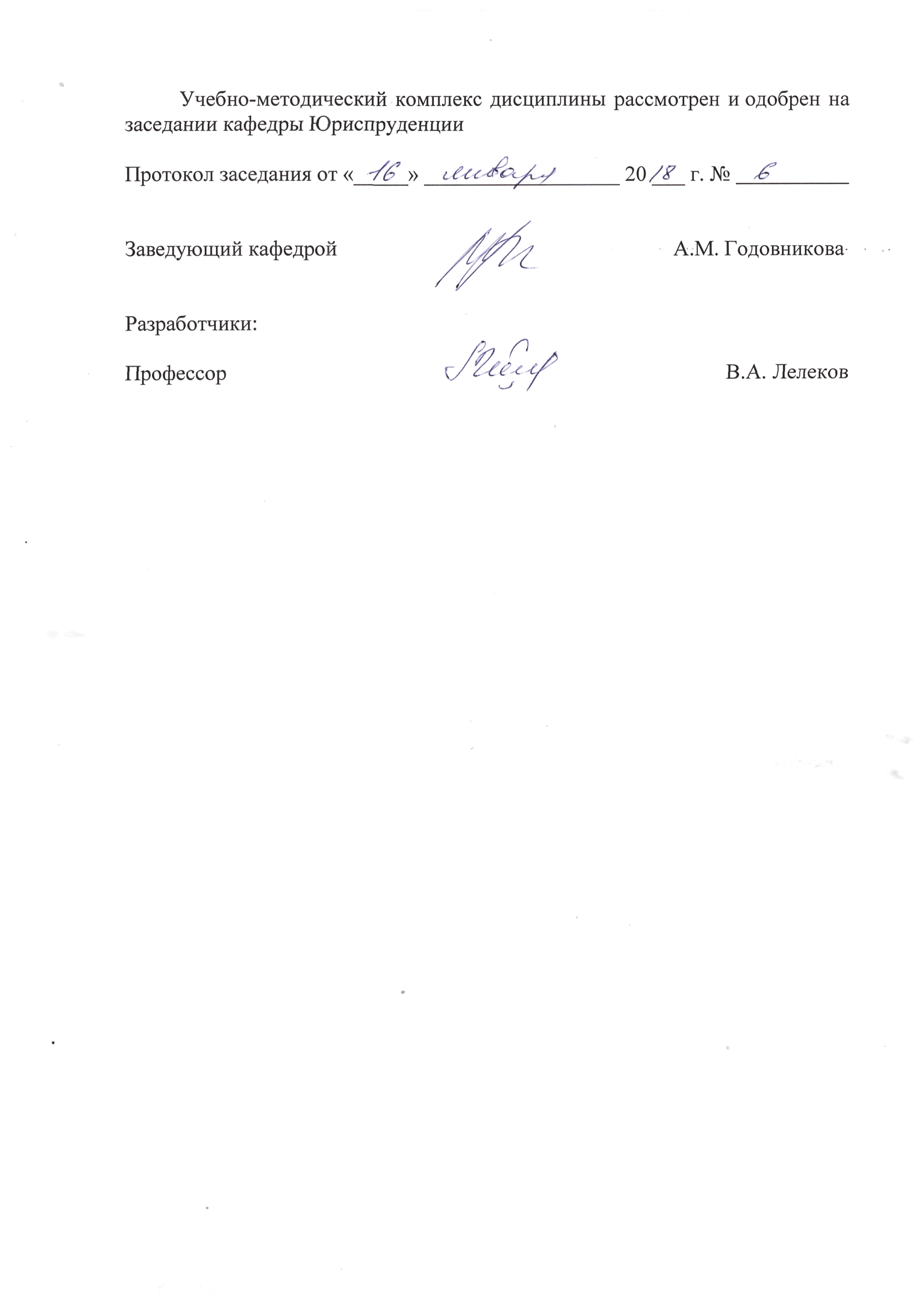 2.04.09.201924Федеральный государственный образовательный стандарт высшего образования по направлению подготовки 40.03.01 Юриспруденция (уровень бакалавриата): Приказ Минобрнауки России от 01.12.2016 № 1511 Пункт 7.3.2, 7.3.4Обновление профессиональных баз данных и информационных справочных систем, комплекта лицензионного программного обеспечения